ΕΛΛΗΝΙΚΗ ΔΗΜΟΚΡΑΤΙΑ			Σκάλα  28-02-   2020 ΝΟΜΟΣ ΛΑΚΩΝΙΑΣΔΗΜΟΣ ΕΥΡΩΤΑ					Αρ. Πρωτ.: 2383.ΔΗΜΟΤΙΚΟ ΣΥΜΒΟΥΛΙΟΠΡΟΣΚΛΗΣΗ  ΣΤΗN 6η ΤΑΚΤΙΚΗ ΣΥΝΕΔΡΙΑΣΗΠΡΟΣ : Τους κ.κ. Δημοτικούς Συμβούλους, Προέδρους  Κοινοτήτων και  προέδρους  συμβουλίων  ΚοινοτήτωνΣύμφωνα με τις διατάξεις των άρθρων 67, 68, 69 του Ν. 3852 / 2010 (ΦΕΚ 87 / Α / 07-06-2010), όπως  ισχύουν, σας καλούμε σε Τακτική  Συνεδρίαση του Δημοτικού Συμβουλίου, που θα γίνει την ΠΕΜΠΤΗ 05 ΜΑΡΤΙΟΥ  2020  και ώρα 19:00 , στο Δημοτικό Κατάστημα του Δήμου μας, με τα πιο κάτω θέματα:ΘΕΜΑ 1ο : Ανάκληση  της  αριθμ. 12/2020 ΑΔΣ με  θέμα "Έγκριση καταγγελίας του Δήμου Ευρώτα προς την Ευρωπαϊκή Ένωση σχετικά με το έργο : Ολοκληρωμένη Διαχείριση Απορριμμάτων Περιφέρειας Πελοποννήσου με ΣΔΙΤ" και λήψη νέας απόφασης.Εισηγητής: κ. Λυμπέρης  Παναγιώτης – Δημοτικός  Σύμβουλος  ΘΕΜΑ 2ο : «Καθορισμός αμοιβής δικηγόρου κ. Χαϊνταρλή  Χρ. Μάριου  για  υπόθεση  του  Δήμου»Εισηγητής: Κυριακάκος Παναγιώτης –αντιδήμαρχοςΘΕΜΑ  3ο: Απόφαση σχετικά με την εκτέλεση του έργου «Ανάπλαση κεντρικής πλατείας Τ.Κ. Δαφνίου»Εισηγητής: κ. Φιφλής Δημήτριος –αντιδήμαρχοςΘΕΜΑ 4ο: Συμπληρωματική  απόφαση  της  αριθμ. 18/2020 ΑΔΣ με  θέμα «Έγκριση Υποβολής Αίτησης Στήριξης στο Πρόγραμμα Αγροτικής Ανάπτυξης 2014-2020, μέτρο 8: «ΕΠΕΝΔΥΣΕΙΣ ΣΤΗΝ ΑΝΑΠΤΥΞΗ ΔΑΣΙΚΩΝ ΠΕΡΙΟΧΩΝ ΚΑΙ ΣΤΗ ΒΕΛΤΙΩΣΗ ΤΗΣ ΒΙΩΣΙΜΟΤΗΤΑΣ ΤΩΝ ΔΑΣΩΝ», Υπομέτρο 8.3: «Πρόληψη ζημιών σε δάση εξαιτίας δασικών πυρκαγιών, φυσικών καταστροφών και καταστροφικών συμβάντων» .Εισηγητής: κ. Φιφλής Δημήτριος –αντιδήμαρχοςΣτις  συνεδριάσεις των δημοτικών  συμβουλίων  λαμβάνουν  το λόγο, εκτός  του δημάρχου και του αρμόδιου  αντιδημάρχου, οι  επικεφαλής των παρατάξεων και ειδικοί  αγορητές  ανά  θέμα, που ορίζονται από τις παρατάξεις  με σχετική  γραπτή δήλωσή τους στο  προεδρείο  πριν  την  έναρξη  της  συνεδρίασης. Με τον ίδιο τρόπο μπορούν να  εγγραφούν  ως ομιλητές  και  δημοτικοί σύμβουλοι  που επιθυμούν να  τοποθετηθούν ανά θέμα.Η ΠρόεδροςΔΕΝΤΑΚΟΥ  ΕΛΕΝΗ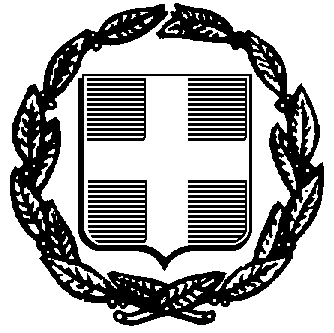 